ความหมายและรูปแบบของกระดาษทำการกระดาษทำการ (Working Paper/Worksheet) คือแบบฟอร์มที่รวบรวมบัญชีแยกประเภททั่วไปทั้งหมดที่มียอดคงเหลือ ณ วันที่จัดทำ กระดาษทำการมาไว้ที่เดียวกัน กระดาษทำการจะจัดทำขึ้นภายหลังที่ได้บันทึกรายการค้าต่างๆ ของกิจการครบถ้วนแล้ว 	กระดาษทำการถือเป็นเครื่องมือสำคัญในการปรับปรุงรายการ ณ วันสิ้นงวดบัญชีก่อนปิดบัญชี การทำกระดาษทำการช่วยให้การจัดทำงบการเงินของกิจการง่ายและสะดวกยิ่งขึ้น
	รูปแบบของกระดาษทำการกระดาษทำการชนิด 6 ช่อง (Six-column Worksheet) สำหรับกิจการให้บริการหรือกิจการซื้อมาขายไป ไม่มีรายการปรับปรุงกระดาษทำการชนิด 8 ช่อง (Eight-column Worksheet) สำหรับกิจการให้บริการหรือกิจการซื้อมาขายไป มีรายการปรับปรุง หรือกิจการอุตสาหกรรม ไม่มีรายการปรับปรุงกระดาษทำการชนิด 10 ช่อง (Ten-column Worksheet) สำหรับกิจการอุตสาหกรรม มีรายการปรับปรุง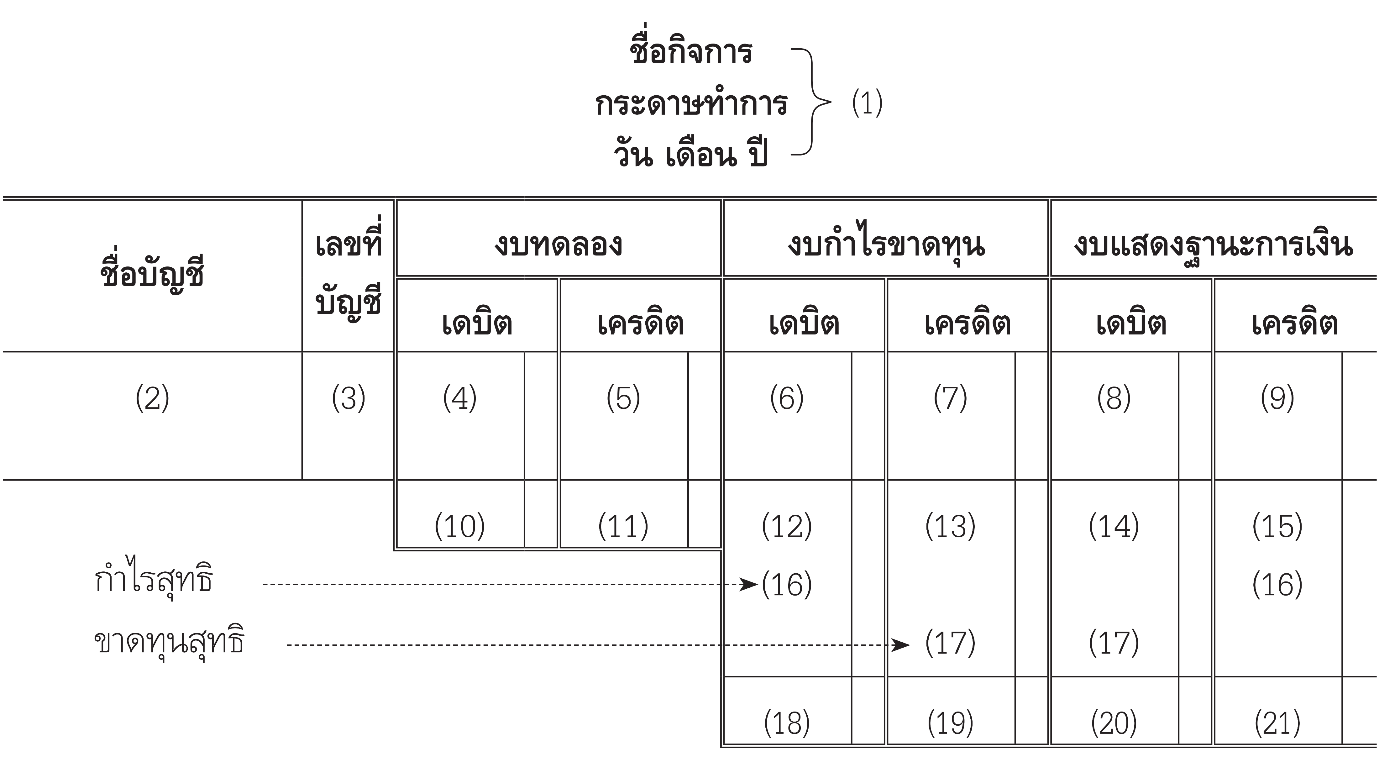 การจัดทำกระดาษทำการชนิด 6 ช่องขั้นตอนที่ 1 	เขียนหัวกระดาษทำการขั้นตอนที่ 2	คัดลอกหรือจัดทำงบทดลองในช่องงบทดลองขั้นตอนที่ 3 	นำจำนวนเงินของบัญชีหมวด 5 (ค่าใช้จ่าย) ไปแสดงในช่องเดบิตงบกำไรขาดทุนขั้นตอนที่ 4 	นำจำนวนเงินของบัญชีหมวด 4 (รายได้) ไปแสดงในช่องเครดิตงบกำไรขาดทุนขั้นตอนที่ 5 	นำจำนวนเงินของบัญชีหมวด 1 (สินทรัพย์) และหมวด 3 (เฉพาะถอนใช้ส่วนตัว/เงินถอน-เจ้าของกิจการ) ไปแสดงในช่องเดบิตงบแสดงฐานะการเงินขั้นตอนที่ 6 	นำจำนวนเงินของบัญชีหมวด 2 (หนี้สิน) และหมวด 3 (เฉพาะทุน-เจ้าของกิจการ) ไปแสดงในช่องเครดิตงบแสดงฐานะการเงินขั้นตอนที่ 7 	รวมเงินช่องเดบิตและเครดิต ทั้งงบกำไรขาดทุนและงบแสดงฐานะการเงินขั้นตอนที่ 8	หาผลต่างระหว่างผลรวมช่องเดบิตและผลรวมช่องเครดิตงบกำไรขาดทุนขั้นตอนที่ 9	หาผลต่างระหว่างผลรวมช่องเดบิตและผลรวมช่องเครดิตงบแสดงฐานะการเงิน (ต้องเท่ากับ 6.8)ขั้นตอนที่ 10	นำผลต่างที่ได้จากข้อ 6.8 ไปแสดงที่ 1) หรือ 2)1) ช่องเดบิตงบกำไรขาดทุน ถ้าผลรวมช่องเดบิต < ช่องเครดิต (แสดงว่ากำไรสุทธิ)2) ช่องเครดิตงบกำไรขาดทุน ถ้าผลรวมช่องเดบิต > ช่องเครดิต (แสดงว่าขาดทุนสุทธิ)ขั้นตอนที่ 11	นำผลต่างที่ได้จากข้อ 6.9 ไปแสดงที่ 1) หรือ 2)1) ช่องเครดิตงบแสดงฐานะการเงิน ถ้าผลรวมช่องเดบิต > ช่องเครดิต (แสดงว่ากำไรสุทธิ)2) ช่องเดบิตงบแสดงฐานะการเงิน ถ้าผลรวมช่องเดบิต < ช่องเครดิต (แสดงว่าขาดทุนสุทธิ)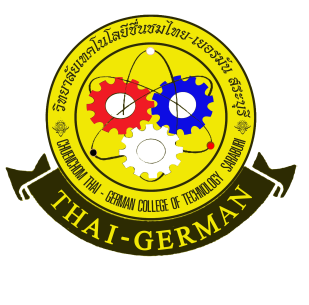 ใบความรู้ใบความรู้วิชาการบัญชีเบื้องต้น     รหัสวิชา 20200 –1002         สัปดาห์ที่ 11สาขาการบัญชี     ระดับชั้น ปวช.1สาขาการบัญชี     ระดับชั้น ปวช.1บทที่ 7 งบทดลองและกระดาษทำการชนิด 6 ช่องบทที่ 7 งบทดลองและกระดาษทำการชนิด 6 ช่องอ.ผู้สอน อรทัย  พิมพ์ทองอ.ผู้สอน อรทัย  พิมพ์ทองใบความรู้ใบความรู้วิชาการบัญชีเบื้องต้น     รหัสวิชา 20200 –1002         สัปดาห์ที่ 11สาขาการบัญชี     ระดับชั้น ปวช.1สาขาการบัญชี     ระดับชั้น ปวช.1บทที่ 7 งบทดลองและกระดาษทำการชนิด 6 ช่องบทที่ 7 งบทดลองและกระดาษทำการชนิด 6 ช่องอ.ผู้สอน อรทัย  พิมพ์ทองอ.ผู้สอน อรทัย  พิมพ์ทอง